[Textrutan anpassar sig till mängden text du skriver][Textrutan anpassar sig till mängden text du skriver]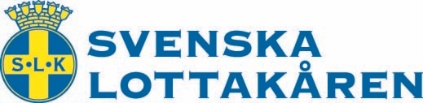 Motion till Svenska Lottakåren riksstämmaVar god texta om du inte använder dator vid ifyllandet av blanketten. Skickas efter ifyllandet underskriven med post till Svenska Lottakårens kansli.MotionskategoriMotionskategoriGenom att ange en motionskategori visar du vilket strategiskt område din motion hör till. Det blir också enklare att gruppera motioner i samband med att röstning sker. Klicka på fältet nedan så visar sig en pil längst till höger. Klicka på den. Genom att ange en motionskategori visar du vilket strategiskt område din motion hör till. Det blir också enklare att gruppera motioner i samband med att röstning sker. Klicka på fältet nedan så visar sig en pil längst till höger. Klicka på den. Motionens rubrikMotionens förslagNär du skriver ditt motionsförslag, tänk på att skriva kortfattat och i att-satser, till exempel "Jag föreslår att…". Motiv till inlämnad motionMotivera anledningen till att du lämnar motionen. Det hjälper mottagaren att förstå syftet med motionen.Namn på motionärKårtillhörighet för motionärUnder kårtillhörighet anger du vilken kår du tillhör. Tillhör du ingen lottakår skriver du "Ej medlem i en lokal lottakår".UnderskriftOrt och datum      Namnteckning av den/de som lämnar motionenNamnförtydligande